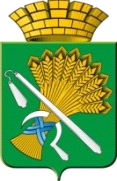 АДМИНИСТРАЦИЯ КАМЫШЛОВСКОГО ГОРОДСКОГО ОКРУГАП О С Т А Н О В Л Е Н И Еот 28.02.2022 N 157                                   Об утверждении Плана мероприятий по укреплению общественного здоровья на территории Камышловского городского округа в 2022 годуВ соответствии с Указом Президента Российской Федерации
от 7 мая 2018 года № 204 «О национальных целях и стратегических задачах развития Российской Федерации на период до 2024 года», паспортом национального проекта «Демография», утвержденным президиумом Совета при Президенте Российской Федерации по стратегическому развитию и национальным проектам (протокол от 24.12.2018 № 16), паспортом регионального проекта «Формирование системы мотивации граждан к здоровому образу жизни, включая здоровое питание и отказ от вредны привычек», утвержденным Советом при Губернаторе Свердловской области (протокол от 17.12.2018 № 18), во исполнение распоряжения Правительства Свердловской области от 02.11.2020 № 565-РП «Об утверждении типового проекта муниципальной программы «Укрепление общественного здоровья на 2020–2024 годы»,  администрация Камышловского городского округаПОСТАНОВЛЯЕТ:Утвердить План мероприятий по укреплению общественного здоровья населения на территории Камышловского городского округа в 2022 году (прилагается).2. Опубликовать настоящее постановление в газете «Камышловские известия» и на официальном сайте администрации Камышловского городского округа.3. Контроль за исполнением настоящего постановления оставляю за собой.И.о. главы администрацииКамышловского городского округа                                                       Е.Н. Власова                                                                                                                                                   УТВЕРЖДЕН                                                                                                                                                   постановлением администрации                                                                                                                                                   Камышловского городского округа                                                                                                                                                   от 28.02.2022 № 157   План мероприятий по укреплению общественного здоровья населения на территории Камышловского городского округа в 2022 годуГАУЗ СО «Камышловская ЦРБ» - Государственное автономное учреждение здравоохранения Свердловской области «Камышловская центральная районная больница»Комитет по ОКС и ДМ - Комитет по образованию, культуре, спорту и делам молодежи администрации Камышловского городского округа№ п/пНаименование мероприятияНаименование мероприятияСрок выполненияСрок выполненияОтветственные организаторыФинансирование мероприятия, в тыс. руб.Результаты достигаемые в ходе выполнения мероприятия12233456Организационные мероприятия, направление на межведомственное взаимодействиеОрганизационные мероприятия, направление на межведомственное взаимодействиеОрганизационные мероприятия, направление на межведомственное взаимодействиеОрганизационные мероприятия, направление на межведомственное взаимодействиеОрганизационные мероприятия, направление на межведомственное взаимодействиеОрганизационные мероприятия, направление на межведомственное взаимодействиеОрганизационные мероприятия, направление на межведомственное взаимодействиеОрганизационные мероприятия, направление на межведомственное взаимодействие1.Проведение межведомственных комиссий и совещаний Камышловского городского округа с рассмотрением вопросов и мероприятий по укреплению общественного здоровья на территории Камышловского городского округа Проведение межведомственных комиссий и совещаний Камышловского городского округа с рассмотрением вопросов и мероприятий по укреплению общественного здоровья на территории Камышловского городского округа В течении годаВ течении годаАдминистрация Камышловского городского округаНе предусмотреноВзаимодействие служб и ведомств, расположенных на территории Камышловского городского округа по вопросам укреплению общественного здоровьяМероприятия по раннему выявлению неинфекционных заболеваний и факторов риска их развития у населения Камышловского городского округаМероприятия по раннему выявлению неинфекционных заболеваний и факторов риска их развития у населения Камышловского городского округаМероприятия по раннему выявлению неинфекционных заболеваний и факторов риска их развития у населения Камышловского городского округаМероприятия по раннему выявлению неинфекционных заболеваний и факторов риска их развития у населения Камышловского городского округаМероприятия по раннему выявлению неинфекционных заболеваний и факторов риска их развития у населения Камышловского городского округаМероприятия по раннему выявлению неинфекционных заболеваний и факторов риска их развития у населения Камышловского городского округаМероприятия по раннему выявлению неинфекционных заболеваний и факторов риска их развития у населения Камышловского городского округаМероприятия по раннему выявлению неинфекционных заболеваний и факторов риска их развития у населения Камышловского городского округа2.1Проведение диспансеризации взрослого населения (4400 человек)Проведение диспансеризации взрослого населения (4400 человек)В течение годаВ течение годаГАУЗ СО «Камышловская ЦРБ»В рамках подушевого финансирования ОМСВыявления факторов риска заболеваний, диспансерное наблюдениеСнижение уровня заболеваемости и смертности2.2Проведение ежегодных профилактических осмотров населения (1400 взрослых и 5500 детей)Проведение ежегодных профилактических осмотров населения (1400 взрослых и 5500 детей)В течение годаВ течение годаГАУЗ СО «Камышловская ЦРБ»В рамках подушевого финансирования ОМСВыявления факторов риска заболеваний, диспансерное наблюдение Снижение уровня заболеваемости и смертности2.3Работа Центра здоровья для детей, клиники дружественной к молодежиРабота Центра здоровья для детей, клиники дружественной к молодежиВ течение годаВ течение годаГАУЗ СО «Камышловская ЦРБ»В рамках дополнительного финансирования ОМСКонсультирование врачами  специалистами, диспансерное наблюдение2.4Работа кабинета медицинской профилактикиРабота кабинета медицинской профилактикиВ течение годаВ течение годаГАУЗ СО «Камышловская ЦРБ»В рамках подушевого финансирования ОМСВыявления факторов риска заболеванийКонсультирование специалистовСнижение уровня смертности и инвалидизации2.5Организация школ здоровья по заболеваниям (ожирение, сахарный диабет, артериальная гипертензия)Организация школ здоровья по заболеваниям (ожирение, сахарный диабет, артериальная гипертензия)В течение годаВ течение годаГАУЗ СО «Камышловская ЦРБ»В рамках подушевого финансирования ОМСВыявления факторов риска заболеванийКонсультирование специалистовСнижение уровня смертности и инвалидизации2.6Помощь при отказе от курения и снижения весаПомощь при отказе от курения и снижения весаВ течение годаВ течение годаГАУЗ СО «Камышловская ЦРБ»В рамках подушевого финансирования ОМС2.7Проведение маммографического и флюорографического обследования населенияПроведение маммографического и флюорографического обследования населенияВ течение годаВ течение годаГАУЗ СО «Камышловская ЦРБ»В рамках подушевого финансирования ОМССнижение заболеваемости и смертности от злокачественных новообразований2.8Проведение скрининга (кардиотест, уро-тест, онкомаркеры)Проведение скрининга (кардиотест, уро-тест, онкомаркеры)В течение годаВ течение годаГАУЗ СО «Камышловская ЦРБ»В рамках подушевого финансирования ОМССнижение заболеваемости и смертности от злокачественных новообразований2.9Вакцинация населенияВакцинация населенияВ течение годаВ течение годаГАУЗ СО «Камышловская ЦРБ»В рамках подушевого финансирования федерального и регионального ОМССнижение заболеваемости и смертности от управляемых инфекций2.10Организация постов здоровья в поликлинике, на предприятияхОрганизация постов здоровья в поликлинике, на предприятияхВ течение годаВ течение годаГАУЗ СО «Камышловская ЦРБ»В рамках подушевого финансирования ОМСВыявление рисков неинфекционных заболеваний. Снижение заболеваемости и смертности населения3. Мероприятия по мотивированию граждан к ведению здорового образа жизни, формирования культуры общественного здоровья посредствам проведения информационно-пропагандистской системы работы с населением3. Мероприятия по мотивированию граждан к ведению здорового образа жизни, формирования культуры общественного здоровья посредствам проведения информационно-пропагандистской системы работы с населением3. Мероприятия по мотивированию граждан к ведению здорового образа жизни, формирования культуры общественного здоровья посредствам проведения информационно-пропагандистской системы работы с населением3. Мероприятия по мотивированию граждан к ведению здорового образа жизни, формирования культуры общественного здоровья посредствам проведения информационно-пропагандистской системы работы с населением3. Мероприятия по мотивированию граждан к ведению здорового образа жизни, формирования культуры общественного здоровья посредствам проведения информационно-пропагандистской системы работы с населением3. Мероприятия по мотивированию граждан к ведению здорового образа жизни, формирования культуры общественного здоровья посредствам проведения информационно-пропагандистской системы работы с населением3. Мероприятия по мотивированию граждан к ведению здорового образа жизни, формирования культуры общественного здоровья посредствам проведения информационно-пропагандистской системы работы с населением3. Мероприятия по мотивированию граждан к ведению здорового образа жизни, формирования культуры общественного здоровья посредствам проведения информационно-пропагандистской системы работы с населением3.1Изготовление и распространение наглядной агитации (листовок, буклетов, календарей) санитарно-просветительской направленности и здорового образа жизниИзготовление и распространение наглядной агитации (листовок, буклетов, календарей) санитарно-просветительской направленности и здорового образа жизни    В течение года    В течение годаАдминистрация Камышловского городского округаВ рамках муниципальной программы Увеличение информированности жителей Камышловского городского округа в вопросах здорового образа жизни3.2Обеспечение в учреждениях, организациях и на предприятиях Камышловского городского округа размещения на информационных стендах наглядной агитации санитарно-просветительской направленности о здоровом образе жизниОбеспечение в учреждениях, организациях и на предприятиях Камышловского городского округа размещения на информационных стендах наглядной агитации санитарно-просветительской направленности о здоровом образе жизниВ течении годаВ течении годаРуководители учреждений, организаций и предприятий Камышловского городского округаЗа счет средств учреждений, организаций и предприятий Камышловского городского округаУвеличение информированности сотрудников учреждений, организаций и предприятий Камышловского городского округа в вопросах здорового образа жизни3.3Систематическое освещение вопросов по пропаганде здорового образа жизни, преодолению вредных привычек, в том числе табакокурения, потребления алкогольной продукции, пива, наркотических средств в средствах массовой информации и на сайтах учреждений и организаций Камышловского городского округаСистематическое освещение вопросов по пропаганде здорового образа жизни, преодолению вредных привычек, в том числе табакокурения, потребления алкогольной продукции, пива, наркотических средств в средствах массовой информации и на сайтах учреждений и организаций Камышловского городского округаВ течении годаВ течении годаАдминистрация Камышловского городского округа, ГАУЗ СО «Камышловская ЦРБ»Финансирование не предусмотреноУвеличение информированности жителей Камышловского городского округа о  вреде табакокурения, потребления алкогольной продукции, пива и наркотических средств и  сопутствующих заболеваниях3.4Организация выставок, видео-лекториев на тему здорового образа жизниОрганизация выставок, видео-лекториев на тему здорового образа жизниВ течении годаВ течении годаАдминистрация Камышловского городского округа, ГАУЗ СО «Камышловская ЦРБ»В рамках финансирования муниципальной программыУвеличение информированности жителей Камышловского городского округа в вопросах здорового образа жизни3.5Проведение совместных информационно-просветительских мероприятий с АНО «Путь жизни»Проведение совместных информационно-просветительских мероприятий с АНО «Путь жизни»В течении годаВ течении годаКомитет по ОКС и ДМ, АНО «Путь жизни»В рамках финансирования муниципальной программыЧисло лиц, принявших участие в массовых мероприятиях – не мене 10% от общего населения Камышловского городского округа4.Мероприятия по формированию здорового образа жизни у детей, подростков и молодежи, созданию среды благоприятной для сохранения и укрепления здоровья4.Мероприятия по формированию здорового образа жизни у детей, подростков и молодежи, созданию среды благоприятной для сохранения и укрепления здоровья4.Мероприятия по формированию здорового образа жизни у детей, подростков и молодежи, созданию среды благоприятной для сохранения и укрепления здоровья4.Мероприятия по формированию здорового образа жизни у детей, подростков и молодежи, созданию среды благоприятной для сохранения и укрепления здоровья4.Мероприятия по формированию здорового образа жизни у детей, подростков и молодежи, созданию среды благоприятной для сохранения и укрепления здоровья4.Мероприятия по формированию здорового образа жизни у детей, подростков и молодежи, созданию среды благоприятной для сохранения и укрепления здоровья4.Мероприятия по формированию здорового образа жизни у детей, подростков и молодежи, созданию среды благоприятной для сохранения и укрепления здоровья4.Мероприятия по формированию здорового образа жизни у детей, подростков и молодежи, созданию среды благоприятной для сохранения и укрепления здоровья4.1Проведение лекций, бесед, классных часов опросов (анкетирования) среди детей, подростков и их родителей о пагубном влиянии вредных привычек (табакокурения, потребление алкоголя, наркотиков, неправильное питание) с привлечением врачей педиатров, психиатров, наркологов, сотрудников полицииПроведение лекций, бесед, классных часов опросов (анкетирования) среди детей, подростков и их родителей о пагубном влиянии вредных привычек (табакокурения, потребление алкоголя, наркотиков, неправильное питание) с привлечением врачей педиатров, психиатров, наркологов, сотрудников полицииВ течении годаВ течении годаКомитет по ОКС и ДМ, ГАУЗ СО «Камышловская ЦРБ», МО МВД России «Камышловский»Не предусмотреноУвеличение информирования детей, подростков и молодежи по вопросам здорового образа жизни и укреплению здоровья4.2Цикл мероприятий о вредных привычках совместно медиками ГАУЗ СО «Камышловская ЦРБ»Цикл мероприятий о вредных привычках совместно медиками ГАУЗ СО «Камышловская ЦРБ»Центральная городская библиотекаПо договоренности с ГАУЗ СО «Камышловская ЦРБ»Центральная городская библиотекаПо договоренности с ГАУЗ СО «Камышловская ЦРБ»Комитет по ОКС и ДМВ рамках муниципального заданияЧисло ли, принявших участие в массовых мероприятиях – не мене 10% от общего населения Камышловского городского округа4.3Муниципальный этап социально-педагогического проекта «Будь здоров!»Муниципальный этап социально-педагогического проекта «Будь здоров!»ежегодно ежегодно Комитет по ОКС и ДМВ рамках муниципальной программыФормирование здорового образа жизни (ЗОЖ) подрастающего поколения4.4Ежемесячное посещение бесед в клинике дружественной к молодёжиЕжемесячное посещение бесед в клинике дружественной к молодёжив течение года по отдельному графикув течение года по отдельному графикуКомитет по ОКС и ДМ, ГАУЗ СО «Камышловская ЦРБ» Не предусмотреноПрофилактика игромании, употребление ПАВ, суицидальных наклонностей, ВИЧ-Инфекции, ЗППП4.5Профилактические медицинские осмотры несовершеннолетнихПрофилактические медицинские осмотры несовершеннолетнихфевраль - майфевраль - майГАУЗ СО «Камышловская ЦРБ»Не предусмотреновыявление и предупреждение употребления ПАВ, алкогольной и табакосодержащей продукции4.6Оперативно-профилактическая операция «Подросток»Оперативно-профилактическая операция «Подросток»май-ноябрьмай-ноябрьКомитет по ОКС и ДМ, субъекты профилактикиНе предусмотрено Профилактика безнадзорности и правонарушений среди несовершеннолетних4.7Социально-психологическое тестирование несовершеннолетнихСоциально-психологическое тестирование несовершеннолетнихсентябрь-ноябрьсентябрь-ноябрьКомитет по ОКС и ДМНе предусмотреноВыявление употребления ПАВ и профилактика незаконного потребления наркотических средств и психотропных веществ4.8Регулярное участие педагогического состава в вебинарах ГБУ СО "ЦППМСП "Ладо" Регулярное участие педагогического состава в вебинарах ГБУ СО "ЦППМСП "Ладо" в течение годав течение годаКомитет по ОКС и ДМНе предусмотреноПовышение квалификации педагогов в сфере профилактики зависимостей4.9Родительские собрания на темы: "Семья без наркотиков", "О вреде применения детьми никотиносодержащих смесей", "Опасность, которая рядом. Наркомания. Что о ней нужно знать?", "Проблемы, связанные с наркотиками и профилактика их употребления", "Противодействие и профилактика буллинга среди детей"Родительские собрания на темы: "Семья без наркотиков", "О вреде применения детьми никотиносодержащих смесей", "Опасность, которая рядом. Наркомания. Что о ней нужно знать?", "Проблемы, связанные с наркотиками и профилактика их употребления", "Противодействие и профилактика буллинга среди детей"в течение учебного года в течение учебного года Комитет по ОКС и ДМНе предусмотреноИнформирование родителей о вреде и влиянии наркотических средств на несовершеннолетних5. Мероприятия по профилактике асоциальных явлений и зависимостей5. Мероприятия по профилактике асоциальных явлений и зависимостей5. Мероприятия по профилактике асоциальных явлений и зависимостей5. Мероприятия по профилактике асоциальных явлений и зависимостей5. Мероприятия по профилактике асоциальных явлений и зависимостей5. Мероприятия по профилактике асоциальных явлений и зависимостей5. Мероприятия по профилактике асоциальных явлений и зависимостей5. Мероприятия по профилактике асоциальных явлений и зависимостей5.1.Организация ежегодных массовых профилактических акций, выставок, направленных на формирование здорового образа жизни:Организация ежегодных массовых профилактических акций, выставок, направленных на формирование здорового образа жизни:В течении годаВ течении годаКомитет по ОКС и ДМ, субъекты профилактикиНе предусмотреноПовышение информированности населения и молодежи в вопросах формирования здорового образа жизниакция «Единый день профилактики»акция «Единый день профилактики»март, октябрьмарт, октябрьКомитет по ОКС и ДМ, субъекты профилактикиНе предусмотреноИнформирование подростков о всех видах правонарушений акция «Урок правопорядок»акция «Урок правопорядок»мартмартКомитет по ОКС и ДМ, МО МВД РФ «Камышловский»Не предусмотреноИнформирование подростков о видах правонарушений и уголовной ответственности за акция «Сообщи, где торгуют смертью»акция «Сообщи, где торгуют смертью»2 раза в год2 раза в годКомитет по ОКС и ДМ,  МО МВД РФ «Камышловский»Не предусмотреноПротиводействие незаконному обороту наркотиковакция «За здоровье и безопасность наших детей»акция «За здоровье и безопасность наших детей»в течение годав течение годаКомитет по ОКС и ДМНе предусмотреноПовышение эффективности деятельности по сохранению и укреплению здоровья детей и молодежиПрофилактическое мероприятие «Здоровье»Профилактическое мероприятие «Здоровье»Февраль Февраль Комитет по ОКС и ДМ, субъекты профилактикиНе предусмотреноПрофилактика наркомании и алкоголизма в подростковой средеМесячник антинаркотической направленности (к Международному дню борьбы с наркоманией) (план мероприятий по противодействию незаконному обороту наркотиков)Месячник антинаркотической направленности (к Международному дню борьбы с наркоманией) (план мероприятий по противодействию незаконному обороту наркотиков)Май –июнь Май –июнь Комитет по ОКС и ДМВ рамках подпрограммы «Асоциальные явления» Предупреждение распространения наркотических и психотропных средств. Противодействие незаконному обороту наркотиковакция «Семья без наркотиков»акция «Семья без наркотиков»ежегодно ежегодно Комитет по ОКС и ДМНе предусмотреноПредупреждение распространения наркомании среди несовершеннолетних, выявление фактов вовлечения в употребление алкогольной продукциейОрганизация и проведение акции в ОУ "Молодёжь без пива"Организация и проведение акции в ОУ "Молодёжь без пива"маймайКомитет по ОКС и ДМНе предусмотреноПрофилактика употребления алкогольной продукцииОформление школьных выставок «Скажи, нет!»Оформление школьных выставок «Скажи, нет!»сентябрьсентябрьКомитет по ОКС и ДМНе предусмотреноПрофилактика асоциальных явленийМероприятия в рамках Дня трезвостиМероприятия в рамках Дня трезвостисентябрьсентябрьКомитет по ОКС и ДМНе предусмотреноПрофилактика употребления алкогольной продукции Всероссийская акция "Красная ленточка"  Всероссийская акция "Красная ленточка" декабрьдекабрьКомитет по ОКС и ДМНе предусмотреноИнформирование и профилактика ВИЧ-инфекции7. Мероприятия по организации досуга и повышения физической активности населения Камышловского городского округа7. Мероприятия по организации досуга и повышения физической активности населения Камышловского городского округа7. Мероприятия по организации досуга и повышения физической активности населения Камышловского городского округа7. Мероприятия по организации досуга и повышения физической активности населения Камышловского городского округа7. Мероприятия по организации досуга и повышения физической активности населения Камышловского городского округа7. Мероприятия по организации досуга и повышения физической активности населения Камышловского городского округа7. Мероприятия по организации досуга и повышения физической активности населения Камышловского городского округа7. Мероприятия по организации досуга и повышения физической активности населения Камышловского городского округа7.1.V Летняя Спартакиада среди трудовых коллектив Камышловского городского округаV Летняя Спартакиада среди трудовых коллектив Камышловского городского округа12.06.202212.06.2022Комитет по ОКС и ДМВ рамках муниципального заданияЧисло ли, принявших участие в массовых мероприятиях – не мене 10% от общего населения Камышловского городского округа7.2Лыжня России среди воспитанников дошкольных образовательных организацийЛыжня России среди воспитанников дошкольных образовательных организаций05.02.202205.02.2022Комитет по ОКС и ДМВ рамках муниципального заданияЧисло ли, принявших участие в массовых мероприятиях – не мене 10% от общего населения Камышловского городского округа7.37.3Всероссийская массовая лыжная гонка «Лыжня России»Всероссийская массовая лыжная гонка «Лыжня России»26.02.2022Комитет по ОКС и ДМВ рамках муниципального заданияЧисло ли, принявших участие в массовых мероприятиях – не мене 10% от общего  населения Камышловского городского округа7.47.4Легкоатлетическая эстафета на приз газеты «Камышловские известия»Легкоатлетическая эстафета на приз газеты «Камышловские известия»майКомитет по ОКС и ДМ, администрация Камышловского городского округаВ рамках муниципального заданияЧисло ли, принявших участие в массовых мероприятиях – не мене 10% от общего населения Камышловского городского округа7.57.5Спартакиада трудовых коллективов Камышловского городского округаСпартакиада трудовых коллективов Камышловского городского округаС июня Комитет по ОКС и ДМ, администрация Камышловского городского округаВ рамках муниципального заданияПривлечение работоспособного населения Камышловского городского округа к здоровому образу жизни7.67.6Всероссийский день бега «Кросс нации»Всероссийский день бега «Кросс нации»сентябрьКомитет по ОКС и ДМ, администрация Камышловского городского округаВ рамках муниципального заданияЧисло ли, принявших участие в массовых мероприятиях – не мене 10% от общего населения Камышловского городского округа7.77.7Обеспечение мероприятий по формированию и развитию навыков санитарно-гигиенического поведения осознанного и ответственного отношения населения Камышловского городского округа к личной безопасности и собственному здоровью, в том числе:Обеспечение мероприятий по формированию и развитию навыков санитарно-гигиенического поведения осознанного и ответственного отношения населения Камышловского городского округа к личной безопасности и собственному здоровью, в том числе:Весь периодКомитет по ОКС и ДМ, учреждения культурно-досугового типаВ рамках исполнения муниципального задания1 % культурных мероприятий оздоровительно-просветительской направленности в общем количестве культурных мероприятий (процентов) 7.7.1.7.7.1.Организация культурных мероприятий оздоровительно-просветительской направленностиОрганизация культурных мероприятий оздоровительно-просветительской направленностиВесь периодКомитет по ОКС и ДМ, учреждения культурно-досугового типаВ рамках исполнения муниципального задания1 % культурных мероприятий оздоровительно-просветительской направленности в общем количестве культурных мероприятий (процентов) 7.7.2.7.7.2.Работа клубных формирований, направленных на формирование здорового образа жизни, на базе учреждений культурно-досугового типаРабота клубных формирований, направленных на формирование здорового образа жизни, на базе учреждений культурно-досугового типаВесь периодКомитет по ОКС и ДМ, учреждения культурно-досугового типаВ рамках исполнения муниципального задания5% клубных формирований оздоровительной и санитарно-просветительской направленности в общем количестве клубных формирований, действующих на базе муниципальных учреждений культуры Камышловского городского округа (процентов)7.87.8Проведение спортивно-оздоровительной работы по развитию физической культуры и спорта среди различных групп населенияПроведение спортивно-оздоровительной работы по развитию физической культуры и спорта среди различных групп населенияВ течение годаКомитет по ОКС и ДМВ рамках муниципального заданияПривлечение населения Камышловского городского округа к здоровому образу жизни7.97.9Проведение официальных физкультурных (физкультурно-оздоровительных) мероприятийПроведение официальных физкультурных (физкультурно-оздоровительных) мероприятийВ течение годаКомитет по ОКС и ДМВ рамках муниципального заданияПривлечение населения Камышловского городского округа к здоровому образу жизни7.107.10Проведение занятий физкультурно-спортивной направленности по месту проживания гражданПроведение занятий физкультурно-спортивной направленности по месту проживания гражданВ течение годаКомитет по ОКС и ДМВ рамках муниципального заданияПривлечение населения Камышловского городского округа к здоровому образу жизни7.117.11Мероприятия по поэтапному внедрению и реализации Всероссийского физкультурно-спортивного комплекса «Готов к труду и обороне» (ГТО) в Камышловском городском округеМероприятия по поэтапному внедрению и реализации Всероссийского физкультурно-спортивного комплекса «Готов к труду и обороне» (ГТО) в Камышловском городском округеВ течение годаКомитет по ОКС и ДМВ рамках муниципального заданияПривлечение населения Камышловского городского округа к здоровому образу жизни8. Мероприятия по созданию среды способствующей ведению гражданами здорового образа жизни8. Мероприятия по созданию среды способствующей ведению гражданами здорового образа жизни8. Мероприятия по созданию среды способствующей ведению гражданами здорового образа жизни8. Мероприятия по созданию среды способствующей ведению гражданами здорового образа жизни8. Мероприятия по созданию среды способствующей ведению гражданами здорового образа жизни8. Мероприятия по созданию среды способствующей ведению гражданами здорового образа жизни8. Мероприятия по созданию среды способствующей ведению гражданами здорового образа жизни8. Мероприятия по созданию среды способствующей ведению гражданами здорового образа жизни8.18.1Благоустройство зелёных зон (парков, скверов, придомовых территорий)Благоустройство зелёных зон (парков, скверов, придомовых территорий)В течении годаАдминистрация Камышловского городского округа В рамках муниципальной программыУвеличении зон отдыха для жителей Камышловского городского округа8.28.2Участие школьных волонтерских отрядов в субботникахУчастие школьных волонтерских отрядов в субботникахв течение годаруководители образовательных учрежденийНе предусмотрено8.38.3Акция «Молодое поколение за жизнь без туберкулёза» (Всемирный день борьбы против туберкулеза)Акция «Молодое поколение за жизнь без туберкулёза» (Всемирный день борьбы против туберкулеза)Март Комитет по ОКС и ДМВ рамках подпрограммы «Профилактика асоциальных явлений на территории Камышловского городского округа»Профилактика туберкулеза и легочных заболеваний8.48.4Мероприятия в рамках Всемирного дня здоровьяМероприятия в рамках Всемирного дня здоровьяапрельКомитет по ОКС и ДМ, ГАУЗ СО «Камышловская ЦРБ»Не предусмотреноПрофилактика заболеваний, популяризация здорового образа жизни8.58.5Мероприятия в рамках Всемирного дня памяти жертв СПИДаМероприятия в рамках Всемирного дня памяти жертв СПИДамайКомитет по ОКС и ДМ, руководители образовательных учрежденийВ рамках подпрограммы «Профилактика асоциальных явлений на территории Камышловского городского округа»Профилактика заболеваний ВИЧ, СПИда 8.68.6Мероприятия в рамках Всемирного дня борьбы со СПИДомМероприятия в рамках Всемирного дня борьбы со СПИДомдекабрьКомитет по ОКС и ДМ, руководители образовательных учрежденийВ рамках подпрограммы «Профилактика асоциальных явлений на территории Камышловского городского округа»Профилактика заболеваний ВИЧ, СПИда